１　地図を見て，問いに答えなさい。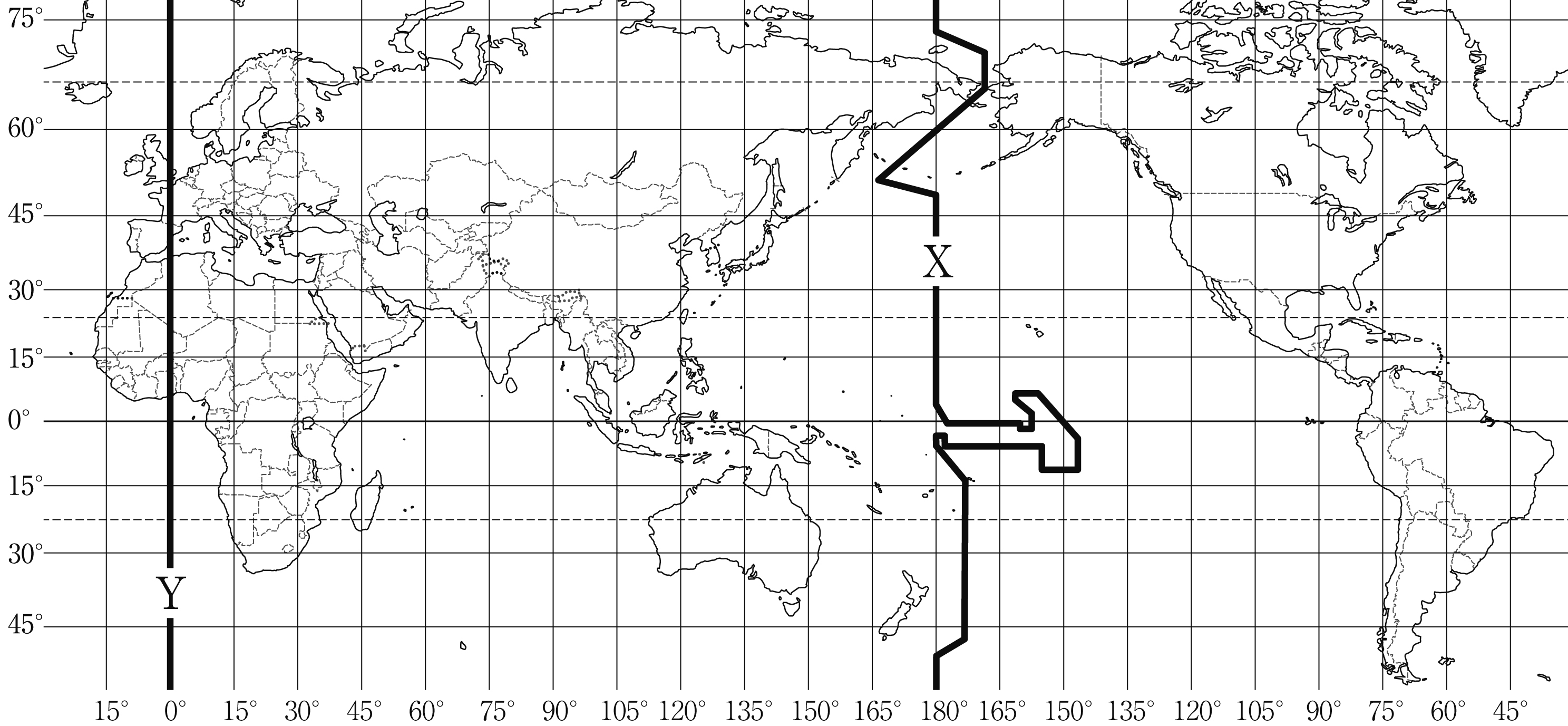 ⑴　日本は，およそ（　a　）20度～46度，（　b　）122度～154度に位置しています。（ a ），（ b ）にあてはまる語句を書きなさい。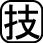 　a（　　　　　）　b（　　　　　）⑵　日本と①同，②同経度に位置する国を，次から2つずつ選びなさい。　①（　　　　　　　　　　・　　　　　　　　　　）　②（　　　　　　　　　　・　　　　　　　　　　）〔　イラン　　ドイツ　　イギリス　　オーストラリア　　スペイン　　ブラジル　　フィリピン　〕⑶　地図中にXで示した，ほぼ180度の経線に沿って引かれた線を何といいますか。	（　　　　　　　　　　　　　　　　　）⑷　地図中のYは本初子午線を示しています。Yを標準時子午線とする国と，東経135度を標準時子午線とする日本とでは何時間の時差がありますか。	（　　　　　　　　　　　　　　　　　）２　地図を見て，問いに答えなさい。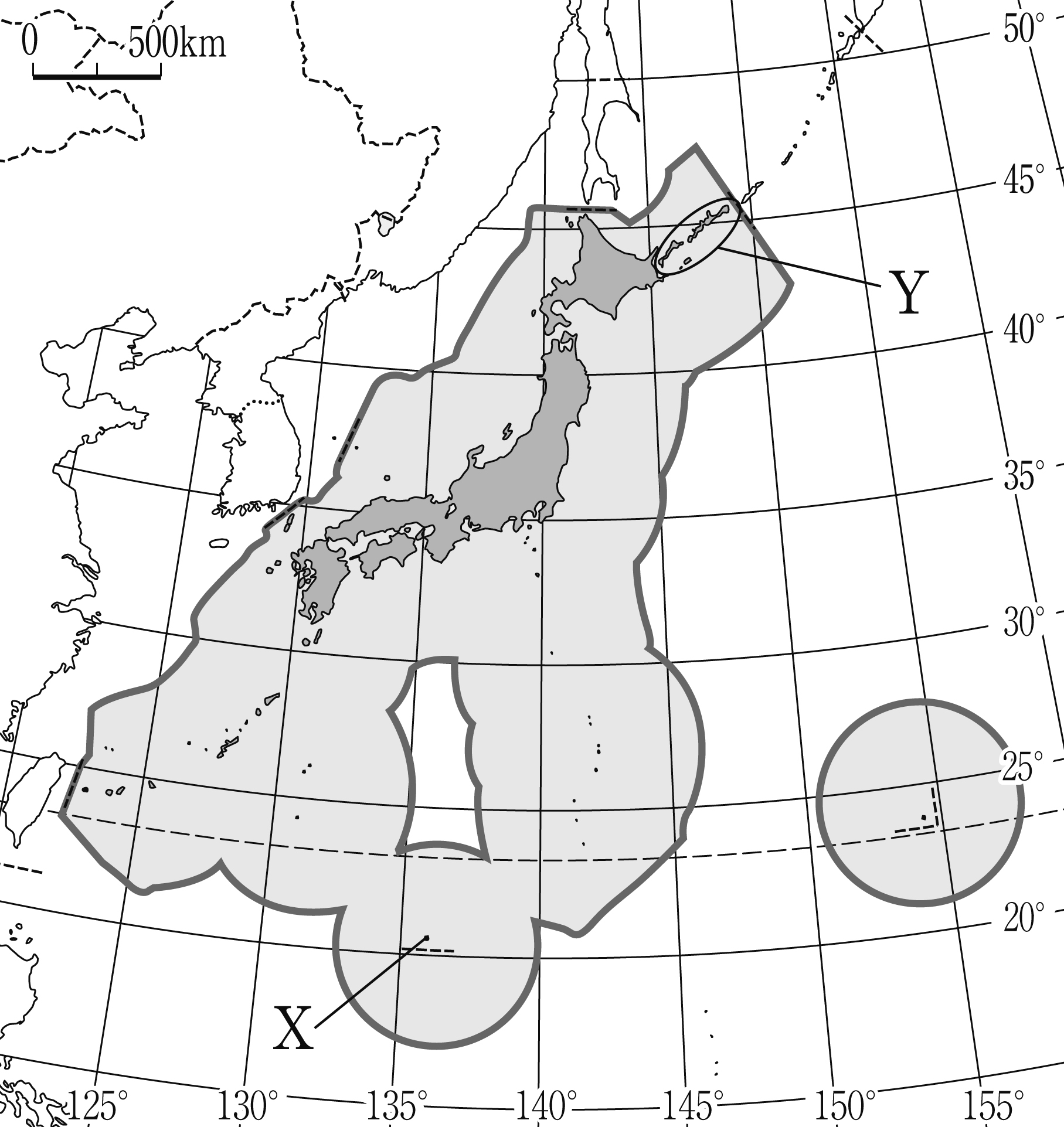 ⑴　地図中にXで示した，日本の南に位置する島を，次から1つ選びなさい。	（　　　　　　　　　　　　　　　　　　）〔　島　　島　　島　　島　〕⑵　地図中にYで示した島々は，日本の領土ですが，現在はロシア連邦がしています。この島々を何とよんでいますか。（　　　　　　　　　　　　）⑶　地図中に　　　で示した水域の水産資源，鉱産資源などは日本が管理することができます。この水域を何といいますか。（　　　　　　　　　　　　）３　地図を見て，問いに答えなさい。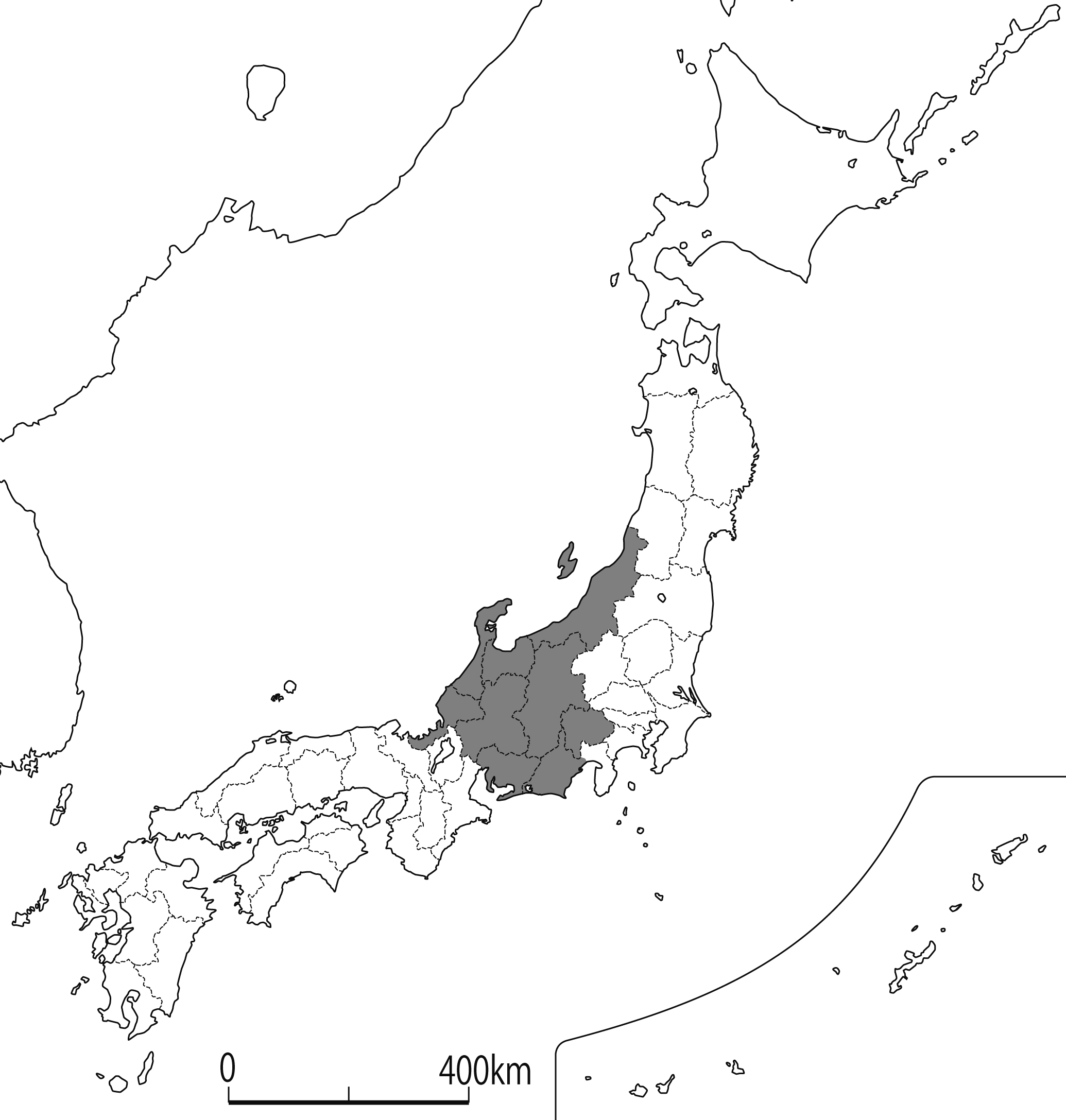 ⑴　日本は１都１道２府４３県で構成されています。２府にあてはまるを書きなさい。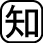 （　　　　　　　　　　　　）（　　　　　　　　　　　　）⑵　日本を７地方に区分したとき，①山形県，②島根県がふくまれる地方名を下から選びなさい。①（　　　　　　　　　　　　）②（　　　　　　　　　　　　）　〔　北海道　　東北　　関東　　中部　　　近畿　　中国・四国　　九州　〕⑶　地図中に　　　で示した中部地方はさらに地理的・歴史的な面から３つの地方に区分されます。中部地方の日本海側の地域を何といいますか。	（　　　　　　　　　　　　　　　　　　）